Warren County High School                                          	149 Campus DriveWarrenton, North Carolina 27589 (252) 257-4413 office (252)257-5689 faxMr. Darrell Richardson, Principal            Mrs. Mary Slaydon, Assistant Principal  Mr. Paul Plummer, Dean of Students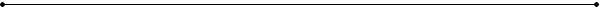 Dear Parents/Students:The science class presents a great opportunity to do research as well as create projects that are very valuable to each child’s education.  Due to this I would like to request your permission to allow your student to use the internet and presentation resources in the Earth and Environmental Science Classroom.Also, as a part of our class we will be doing a lot of projects and hands on work, and I would love to document your students work.  Due to this I would like to request your permission to allow your student’s picture to be taken to be displayed as a part of our class website and to be used as a part of my own teaching professional portfolio.  The photographs would only be used as a tool to promote student work and learning.  I thank you in advance for your cooperation, and for allowing your child every opportunity for success in the classroom.Sincerely,Jamie HarveyPlease check the boxes that apply and sign at the bottom.I will allow my student to use the internet and computer resources in the science classroom.I will NOT allow my student to use the internet and computer resources in the science classroom.I will allow my student’s picture to be taken and used for the Earth and Environmental Science classroom.I will allow NOT my student’s picture to be taken and used for the Earth and Environmental Science classroom._______________________________________________		Student Printed Name_______________________________________________		Parent Printed Name_______________________________________________				____________________	                    Parent Signature							Date